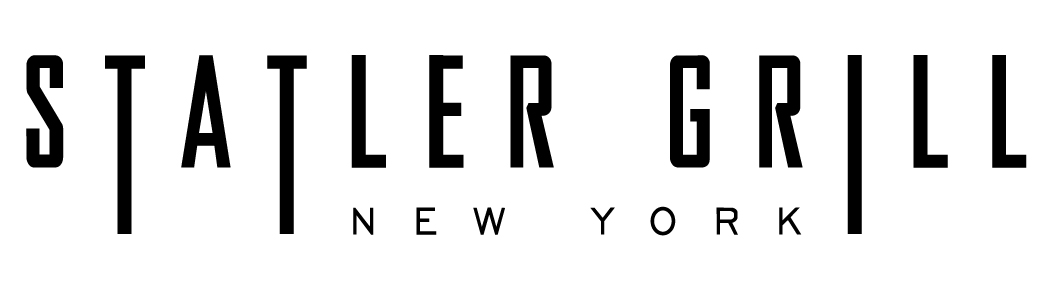 groupon prix fixeappetizerstomato & buffalo mozzarella beefsteak tomatoes & buffalo mozzarella with sundried tomatoes, pesto, olive oil & balsamic vinegarclassic caesar salad fried calamari french onion soupentreesnew york prime aged porterhouse steak for two  new york prime sirloin north atlantic grilled salmon chilean sea basspasta of the daychef’s selection of two side disheshomemade a dessertsnew york style cheesecakebread pudding with bourbon soucechoice of coffee or teagroupon wine featuresal verdi  pinot grigio  douglass hill chardonny martinez corta tempranillomont pellier pinot noir